„Młodzi dla łódzkiego – łódzkie dla młodych. Rekonesans planów zawodowych oraz warunków startu kariery zawodowej osób młodych w województwie łódzkim”TEKST ŁATWY DO CZYTANIA I ZROZUMIENIA - ETRINFORMACJA SKRÓCONARAPORT KOŃCOWYO czym jest badanie?To badanie zostało zrobione przez firmę Badania Społeczne Marzena Sochańska-Kawiecka z Żyrardowa. W tym badaniu chodziło o to, żeby dowiedzieć się 3 rzeczy. Pierwsza to poznanie opinii osób do 25 roku życia, którzy mieszkają w województwie łódzkim. Chodzi o opinię osób, które uczą się i pracują w sprawie warunków pracy w województwie łódzkim. Druga rzecz to poznanie planów na przyszłość zawodową tych osób. Trzecia rzecz to poznanie powodów decyzji tych osób w sprawie planowania ich kariery zawodowej.W tym badaniu zastosowano dwie metody: ANALIZA DESK RESEARCH - poznanie i opis sytuacji,BADANIE ILOŚCIOWE – wywiady z różnymi osobami.Badane były osoby w wieku od 18 do 24 lat. Były to osoby w wieku 18-24 lata uczące się w woj. łódzkim, osoby w wieku 18-24 lata pracujące w woj. łódzkim, osoby w wieku 18-24 lata uczące się i pracujące w woj. łódzkim.Osoby w wieku od 18 do 24 roku – Opis GrupyTo, co osoba robi w życiu zawodowym jest dobrym opisem tego, jak wygląda życie tej osoby.Osoby tylko pracująceTa grupa to prawie połowa z wszystkich badanych. W tej grupie są najstarsze osoby. Jest trochę więcej mężczyzn niż kobiet. To osoby, które zakończyły już szkołę. Najczęściej była to szkoła zawodowa lub technikum, a rzadziej liceum. Około połowa tych osób mieszka na wsi.Większość pracuje u kogoś, tylko około co 15 osoba ma własną firmę. Dla około połowy tej grupy obecna praca jest pracą w zawodzie, którego się nauczyli.Grupa ta zaczyna już zakładać rodziny. Prawie co piąta osoba jest już po ślubie albo żyje z partnerem w konkubinacie. Konkubinat to życie rodzinne, ale bez ślubu. Prawie tyle samo osób ma dzieci. Co trzecia osoba mieszka sama. To znaczy, że prowadzi osobne gospodarstwo domowe bez rodziców. Prawie co 9 osoba nie zarabia więcej niż średnia pensja krajowa. Najwięcej osób zarabia między 2 a 3 tysiące złotych. Jedna na cztery osoby w tej grupie mniej niż 2 tysiące. Osoby, które uczą się i pracująNajmniejsza grupa to osoby, które uczą się i pracują. Co 6 osoba prowadzi taki tryb życia. W tej grupie ponad połowa osób to kobiety. Ta grupa ma najlepsze wykształcenie. Tylko jedna na cztery osoby nie skończyła liceum. Dwóch na trzech badanych jest na studiach. Ponad połowa tych osób mieszka w mieście. Prawie wszyscy pracują u kogoś w firmie. Dla prawie wszystkich ta praca nie jest taką, jaką chcą mieć w przyszłości. Prawie co trzecia osoba ma swoje gospodarstwo domowe. Jedna na 10 osób jest po ślubie lub żyje w konkubinacie. Co 14 osoba ma dzieci.Zarobki tych osób są raczej niskie. Wynika to z tego, że się uczą i nie pracują dużo. Ich praca jest tylko dorywcza. Ponad połowa tych osób zarabia mniej niż 2 tysiące złotych na rękę.Osoby, które tylko się ucząTych osób jest prawie najwięcej. Cztery na pięć osób to osoby do 20 roku życia. Jest trochę więcej kobiet niż mężczyzn. Ta grupa ma najgorsze wykształcenie, bo ciągle się jeszcze uczą. Prawie połowa z nich to osoby, które skończyły tylko gimnazjum. Jedna na trzy osoby skończyła liceum. Prawie połowa tej grupy uczy się na studiach. Jedna na trzy osoby jest w technikum lub szkole pomaturalnej. Co czwarta osoba jest w liceum.Prawie 1 na 10 osób mieszka sama. Bardzo duża większość mieszka dalej z rodzicami.Wykres pokazujący, ile jest osób w poszczególnej grupie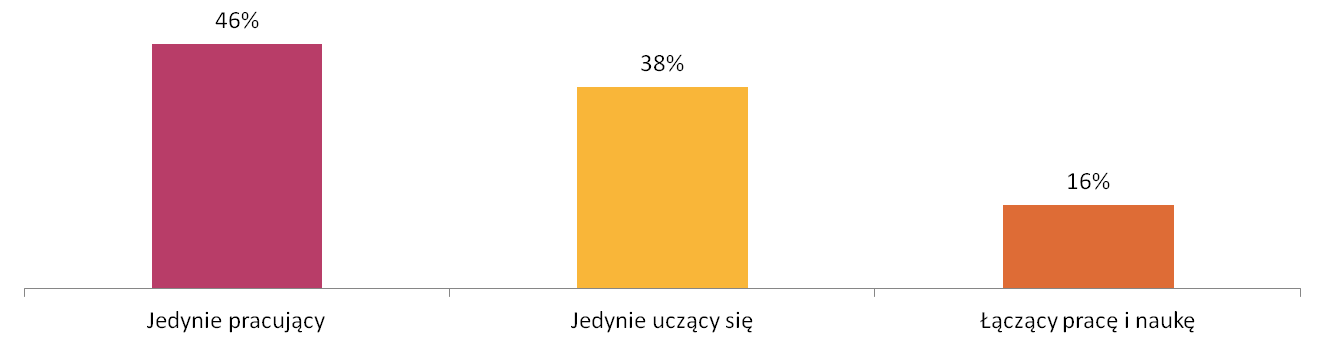 Źródło: Młodzi dla łódzkiego – łódzkie dla młodych 2019Plany zawodowe osób, które jeszcze nie pracująOsoby, które jeszcze nie pracują wiedzą już co chcą robić w przyszłości. Nie mają wybranej konkretnej firmy albo instytucji. Umieją wskazać branżę, w której chcą pracować. Najczęściej wymieniali służbę zdrowia, instytucje zajmujące się bezpieczeństwem (są to policja, straż pożarna). Część osób chciałaby pracować w banku albo księgowości, albo w szkole.Ci ludzie uważają, że praca powinna przynosić głównie duże pieniądze. Najważniejszą rzeczą dla nich. kiedy będą szukać pracy będzie wysokość pensji. Tak uważają 3 na 4 osoby z tej grupy. Poza tym przyszła praca powinna pozwalać na możliwość realizowania planów zawodowych. Jedna na cztery mówi, że ważne będą powody osobiste i rodzinne.Województwo łódzkie jako miejsce do pracyWiększość młodych osób, które jeszcze nie pracują, myślą o pracy w województwie łódzkim. Mają do tego różne powody. Są to na przykład sentyment i chęć zamieszkania na terenie województwa. Takie odczucia ma ponad połowa osób. Poza tym co trzecia osoba ma na miejscu rodzinę i znajomych. Bardzo małe znaczenie ma fakt, że te osoby mają tu jakieś dobre perspektywy. Te osoby mają dobre, pozytywne podejście do szukania pracy w województwie łódzkim. 3 na 4 osoby powiedziały, że są na to duże i bardzo duże szanse. Najwięcej osób widzi taką szansę w okolicach Łodzi. Są to prawie wszyscy badani. Najmniej osób widzi takie szanse w okolicach Skierniewic. Jest to niewiele ponad połowa badanych osób. Osoby, które mieszkają w okolicach Skierniewic mówią, że widzą duże szanse na pracę poza województwem łódzkim.Większość osób badanych powiedziała, że w przyszłości będzie pracować na terenie województwa łódzkiego. Jeśli chodzi o inne miejsce pracy poza województwem łódzkim, to młode osoby biorą pod uwagę głównie Warszawę i resztę województwa mazowieckiego. Część z nich mówiła też o Wrocławiu. Mniejsza część osób myśli o wyjeździe za granicę. Najlepszym aspektem pracy w województwie łódzkim jest praca w mieście rodzinnym. Dzięki temu ma się blisko rodzinę i znajomych. Dzięki starym znajomościom można szybciej znaleźć pracę. Tak twierdzi prawie połowa badanych. Co trzecia osoba uważa, że nie będzie musiała szukać dzięki temu mieszkania. Poza tym co piąta osoba mówi, że w województwie łódzkim jest taniej. Prawie połowa osób nie widzi złych stron pracy w województwie łódzkim. Reszta osób wspomniała, że w województwie łódzkim zarabia się mniej. Poza tym młodzi podali dokładnie te same argumenty, co osoby, które chcą pracować w województwie łódzkim.Opis pracy wykonywanej przez osoby w wieku od 18 do 24 latDla połowy osób, które tylko pracują obecna praca jest niezwiązana z tym, co chcą robić w przyszłości. Dla drugiej połowy obecna praca jest ostateczną pracą. Co trzeci młody człowiek pracuje w zawodzie, którego się nauczył.Większość osób, które uczą się i pracują mówią, że ich obecne zajęcie nie jest związane z planami na przyszłość. Tylko co piąty z nich pracuje w swoim zawodzie.Im starszy jest człowiek, tym częściej pracuje w swoim zawodzie, którego się nauczył.Prawie połowa badanych młodych osób pracuje w sklepach. Jest to również połowa osób, które uczą się i pracują. Młodzi ludzie jednak uważają taką pracą za przejściową. Na drugim miejscu jest praca biurowa i praca fizyczna (np. w przemyśle). Nieco mniej niż co 10 badany wykonuje pracę przy pracach prostych.Powyższe fakty mówią o tym, że warunki zmuszają młodych ludzi do pracy w handlu i innych wymienionych dziedzinach. Muszą pracować w zawodach innych niż te których się nauczyli, żeby mieć pieniądze. Jeśli chodzi o pracę w handlu i usługach, to tam najczęściej pracują ci, którzy nie posiadają zawodu albo nie mogą znaleźć pracy nigdzie indziej. W związku z tym tę pracę najłatwiej znaleźć. Ta praca jest najbardziej dostępna dla młodych pracowników z województwa łódzkiego.Formy zatrudnieniaTrzech na czterech pracowników jest zatrudnionych na umowę o pracę. Ponad połowa pracujących ma mniej korzystne warunki pracy. Przez to nie mają umowy na czas określony. Taka umowa sprzyja stabilizacji życia.Stanowisko7 na 10 pracowników to osoby na stanowiskach niższego szczebla. Te stanowiska potrzebują najniższych kwalifikacji. Co piąta osoba jest pracownikiem średniego szczebla.Czynniki wyboru obecnego miejsca pracyNajważniejszą cechą, jaką osoby młode kierują się przy wyborze miejsca pracy jest wynagrodzenie. Wysokość pensji podała ponad połowa osób tylko pracujących oraz prawie połowa osób łączących naukę z pracą. Na drugim miejscu jest możliwość wykonywania planów zawodowych. Zadowolenie z wykonywanej pracyDwóch na trzech badanych jest zadowolonych ze swojej obecnej pracy. Osoby młode w pracy docelowej poszukują przede wszystkim bezpieczeństwa. Chodzi tu o pracę na umowie na czas nieokreślony, ale też wysoką pensję i możliwość godzenia pracy z życiem rodzinnym. Ważne są też dobre godziny pracy.Badania pokazały, że poza dobrymi godzinami pracy obecna praca nie spełnia większości warunków podanych powyżej. Przez to 7 na 10 osób myśli o zmianie pracy. 9 na 10 osób myśli o podjęciu pracy dodatkowej. Oczekiwania w stosunku do przyszłej pracyPonad połowa badanych (62%) oczekuje, że w ciągu najbliższych 5 lat ich kariera zawodowa nabierze tempa – iż będą awansować, rozwijać się. Szczególnie wysoki jest ten odsetek w przypadku osób łączących naukę i pracę (80%), dla których obecnie wykonywana praca nie jest zazwyczaj jeszcze pracą docelową. Z kolei w przypadku grupy osób, które już zakończyły edukację aż 22% spodziewa się stabilizacji – braku zmian. Wśród osób uczących się wysoki jest odsetek osób, nie były w stanie przewidywać swojej sytuacji zawodowej za 5 lat.W swoich preferencjach co do modelu zatrudnienia oraz miejsca pracy młodzi mieszkańcy województwa łódzkiego są raczej tradycyjni, wykazują się niską preferencją dla mobilności. Większość z nich preferuje stabilną pracę u jednego pracodawcy przez długi czas (67%), a tylko 9% za atrakcyjne uważa prowadzenie własnej firmy. 18% preferuje zmianę pracy co 2-5 lat, a tylko 3% pracę dla różnych pracodawców równocześnie.Co warte odnotowania, elastyczność maleje po wejściu na rynek pracy – w grupie osób, które zakończyły edukację i wyłącznie pracują aż 71% preferuje stabilną pracę u jednego pracodawcy, wśród łączących naukę i pracę odsetek ten wynosi 65%, zaś wśród wyłącznie uczących się – 63%. Oznacza to, że zderzenie oczekiwań z realiami rynku pracy może prowadzić do zmiany opinii – do preferowania modelu postrzeganego jako bardziej bezpieczny, stabilny.Przygotowanie do wymagań na rynku pracyBadane osoby dosyć dobrze oceniły doświadczenie, które mają dzięki nauce. Dzięki skończeniu nauki mają pewną wiedzę i umiejętności. Ponad połowa osób oceniła swoje umiejętności jako wysokie.Według młodych osób, pracodawcy z branży, w której zamierzają docelowo pracować, poszukują przede wszystkim konkretnych umiejętności. Chodzi też o dobrą wiedzę, kwalifikacje zawodowe, doświadczenie czy znajomości języków obcych. Ważne są również cechy osobowe i umiejętności komunikacji. Poza tym mile widziane są cechy osobowe takie jak bystrość i bycie przebojowym. Badane osoby zostały zapytane jak się oceniają. Prawie 8 na 10 osób oceniło swoje umiejętności i wiedzę jako wysokie. Trochę słabiej oceniły się osoby, które na razie tylko się uczą.Wnioski z badaniaBadanie pokazało, że młodzież, która dopiero wchodzi na rynek pracy w województwie łódzkim ma wysokie oczekiwania do przyszłej pracy. Młode osoby mają także wysoką samoocenę własnych umiejętności.Kiedy podejmują pracę okazuje się, że nie jest tak dobrze. Niestety to nie motywuje ich do podnoszenia swoich umiejętności i dalszej nauki.Młodzież chce pracować głównie w województwie łódzkim. Złe warunki pracy, w tym niska pensja są powodami do emigracji. Emigracja to wyjazd z jakiegoś miejsca. Szczególnie narażony na emigrację jest rejon Skierniewic. Skierniewice mają blisko do Warszawy. W Warszawie warunki pracy są lepsze i pensja jest często wyższa. Mieszkając w Skierniewicach można tam dojeżdżać i nie trzeba się wyprowadzać.DOBRE RADY Tylko zmiana warunków pracy jest w stanie zatrzymać młodzież w województwie łódzkim.Wyniki badania mówią o konieczności podjęcia działań, które mają na celu:poprawę warunków pracy oferowanej osobom młodym,zwiększenie ilości osób młodych łączących naukę i pracę - tak aby wraz z nauką mogli zdobywać doświadczenie zawodowe,zwiększenie elastyczności (rodzaj, sposób wykonywanej pracy, miejsce, godziny pracy) osób, które rozpoczynają pracę,zwiększenie roli kształcenia zawodowego osób zaczynających pracęlepszego dostosowania oferty w szkołach do potrzeb lokalnych rynków pracy.Działania te powinny zostać wpisane w plan rozwoju województwa łódzkiego.